Рекомендации к выполнению НОД на период 06.05.2020 – 08.05.2020  г. средняя группа № 10Тема недели: «Этот День Победы»ПРИЛОЖЕНИЕРисование «Салют»Аппликация «Флаг»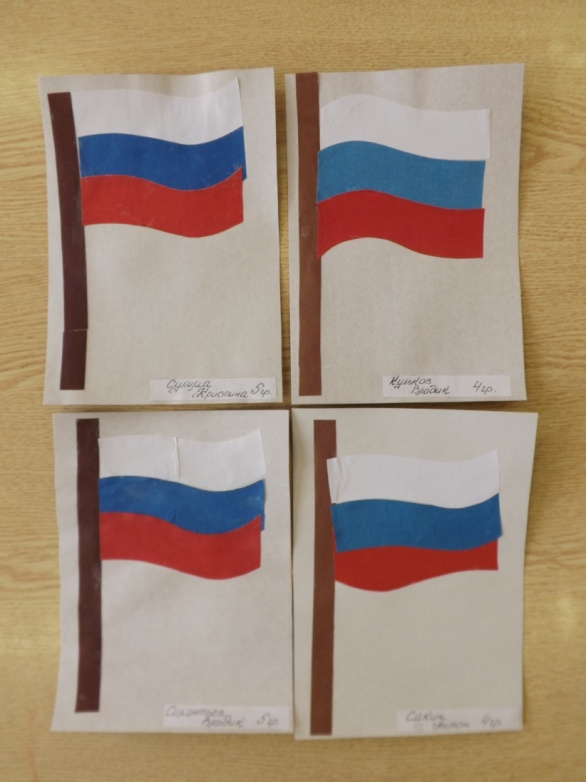 СтихотворенияН.Иванова. «Военный врач»Солдат у вражеских высот
Был ранен утром рано.
Отважный военврач спасёт,
Он перевяжет раны!Врач извлечёт из ран солдата
Два небольших осколка
И скажет: «Унывать не надо!
Живи, братишка, долго!»Белозёров Т.М. «Майский праздник»Майский праздник — День Победы Отмечает вся страна. Надевают наши деды Боевые ордена. Их с утра зовёт дорога На торжественный парад, И задумчиво с порога Вслед им бабушки глядят.Высотская О. «Салют» Скорей, скорей одеться! Скорей позвать ребят! В честь праздника Победы Орудия палят. Вокруг всё было тихо, И вдруг — салют! Салют! Ракеты в небе вспыхнули И там, и тут! Над площадью, Над крышами, Над праздничной Москвой Взвиваются все выше Огней фонтан живой! На улицу, на улицу Все радостно бегут, Кричат «Ур-р-ра»! Любуются На праздничный Салют!Шаламонова Е.День Победы – это праздник, Это вечером салют, Много флагов на параде, Люди ходят и поют. Ветераны с орденами Вспоминают о войне, Разговаривают с нами О победной той весне. Там, в Берлине, в сорок пятом, После натиска атак Взвился соколом крылатым Высоко советский флаг. Все кричали: «Мир, победа! Возвращаемся домой!» Кому радость, кому беды, Кто погиб, а кто живой. Никогда забыть не сможем Мы про подвиги солдат. «Мир для нас всего дороже!» - Так ребята говорят.
*Альбом с домашними работами «Салют Победы» будет сформирован в разделе «Это интересно» в воскресение 10 мая.С уважением, Гусева Ирина Александровна,воспитатель 10 группы МДОУ «Детский сад № 95»Ярославль, 2020День неделиОбразовательная деятельностьФорма обратной связи среда06.05.2020НОД: Физическая культура  https://mdou95.edu.yar.ru/stranichka_instruktora_po_f_45.html«Полоса препятствий» - подготовить из имеющихся предметов (выполнять под контролем взрослого, обязательно соблюдайте правила безопасности, находитесь рядом с ребёнком!)Фотоальбом «Салют Победы»https://mdou95.edu.yar.ru/ctranichka_gruppi/gruppa_10/et.htmlсреда06.05.2020НОД: Лепка/Рисование «Салют» (рисование)См. ПриложениеАльбом «День Победы» - https://mdou95.edu.yar.ru/10_gruppa/den_pobedi_foto.html 
 Георгиевская лента  (википедия) - https://ru.wikipedia.org/wiki/Георгиевская_лента Музей Победы в Москве (виртуальная семейная экскурсия) - https://victorymuseum.ru/newvtour/GLAV.html Фотоальбом «Салют Победы»https://mdou95.edu.yar.ru/ctranichka_gruppi/gruppa_10/et.htmlчетверг07.05.2020НОД: МузыкаСтраничка музыкального руководителя VK - https://vk.com/club194300921Слушание песни «Бравые солдаты» (муз. А.Филиппенко, сл. Т.Волгиной) - https://wwj.lalamus.mobi/music/Филиппенко+Бравые+солдаты Фотоальбом «Салют Победы»https://mdou95.edu.yar.ru/ctranichka_gruppi/gruppa_10/et.htmlчетверг07.05.2020НОД: Аппликация/Конструирование/ Ручной труд«Флаг» (аппликация)См. ПриложениеФотоальбом «Салют Победы»https://mdou95.edu.yar.ru/ctranichka_gruppi/gruppa_10/et.htmlпятница08.05.2020НОД: Развитие речи/Художественная литератураЧтение стихотворенийСм. ПриложениеФотоальбом «Салют Победы»https://mdou95.edu.yar.ru/ctranichka_gruppi/gruppa_10/et.htmlпятница08.05.2020НОД: Физическая культура  https://mdou95.edu.yar.ru/stranichka_instruktora_po_f_45.html«Солдаты» - одевание на время (можно использовать песочные часы или соревноваться в быстроте вместе с ребёнком)Фотоальбом «Салют Победы»https://mdou95.edu.yar.ru/ctranichka_gruppi/gruppa_10/et.htmlВам потребуются: гуашь, вода, кисть, ½ листа белой ксероксной бумаги, трубочка для коктейля. Выполнение: Капните на лист разноцветные краски, раздувайте с помощью трубочки. Салют готов!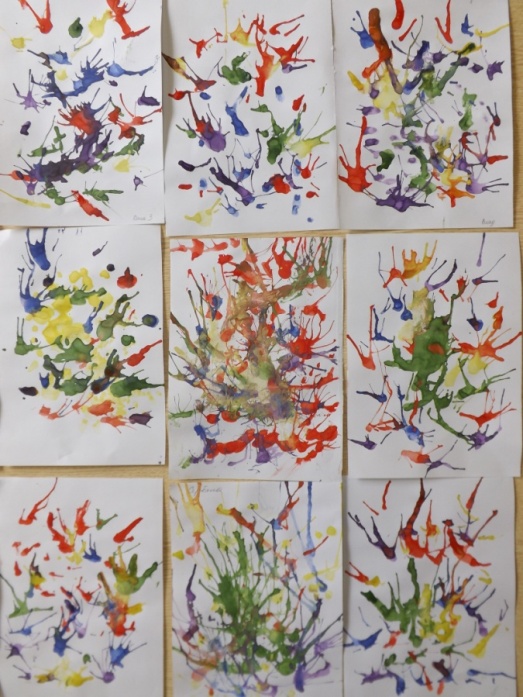 